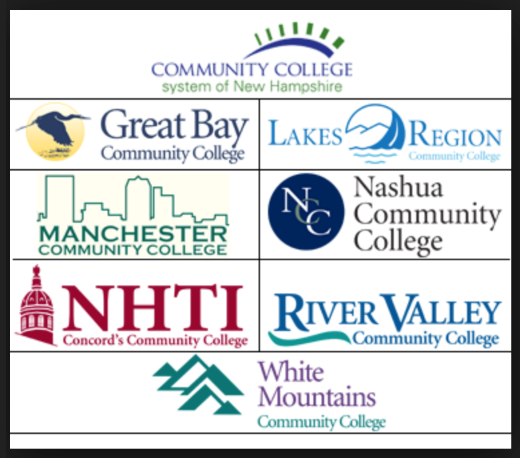 Letter of Intent to PlanPlease acknowledge that should this letter of intent to plan a new program or certificate program be approved, you will need to continue with the development and completion of the CCSNH Academic Program Proposal form. Your Vice President of Academic Affairs will then complete the process with the system wide VPAA group, system leadership team, and the board of trustees. You will need to submit a letter of intent to the VPAA if you are planning a curriculum change that involves one of the following:New Degree Program New Certificate ProgramProgram EliminationProgram Name ChangeChange in # of program creditsYour letter should provide a brief overview of each of the following topics, as appropriate for your proposed change. If your intent to plan is approved, you will be asked to provide additional explanation and supporting materials on the CCSNH Academic Program Proposal Form.  Rationale for changeNeeds Assessment (In your response, please address any applicable topic and provide supporting data as needed.) Career Opportunities (Burning Glass, DOL)Connection to College Strategic PlanFit within CCSNHNeed within local community; regionDescribe similar programs offered at other CCSNH collegesDescribe efforts made to collaborate with similar programs offered at other CCSNH collegesDescribe support from business and industry partners/advisory boardsImpact on Existing Programs InternallySystem WidePathways (Describe existing and potential pathways for each area below)Local high schools (Running Start/Early College)CTE Partnerships (Secondary)Four-year Colleges/UniversitiesBusiness and Industry/ApprenticeshipsResources and Financial Costs, Sustainability (Briefly describe the impact on each area below)FacultyFacilitiesLibraryTechnologyEquipment/Materials/Licensing/OERSpecial ApparatusCommunications Plan with Marketing/AdmissionsEstimate of Total Costs/RevenueFeesEnrollment Impact (Projected)/SizeApproval to Plan:VPAA_____________________________________________			SignatureCollege President____________________________________			Signature Meeting Dates for Recommendation to Plan:CCSNH VPAA Group _____/______/________System Leadership Team _____/______/________